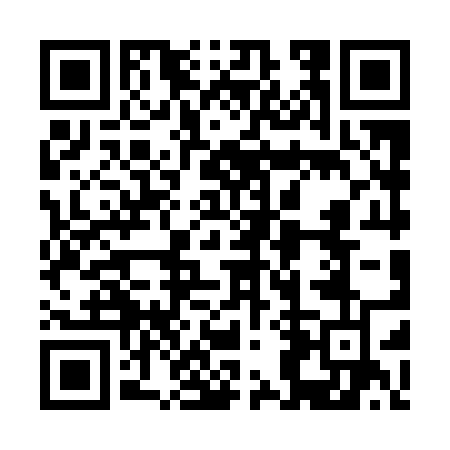 Ramadan times for Chhararkul, BangladeshMon 11 Mar 2024 - Wed 10 Apr 2024High Latitude Method: NonePrayer Calculation Method: University of Islamic SciencesAsar Calculation Method: ShafiPrayer times provided by https://www.salahtimes.comDateDayFajrSuhurSunriseDhuhrAsrIftarMaghribIsha11Mon4:524:526:0612:043:276:016:017:1612Tue4:514:516:0512:033:276:026:027:1613Wed4:504:506:0412:033:276:026:027:1714Thu4:494:496:0312:033:276:036:037:1715Fri4:484:486:0212:033:276:036:037:1816Sat4:474:476:0112:023:276:036:037:1817Sun4:464:466:0012:023:276:046:047:1818Mon4:454:456:0012:023:276:046:047:1919Tue4:444:445:5912:013:276:046:047:1920Wed4:434:435:5812:013:266:056:057:2021Thu4:424:425:5712:013:266:056:057:2022Fri4:414:415:5612:003:266:066:067:2023Sat4:404:405:5512:003:266:066:067:2124Sun4:394:395:5412:003:266:066:067:2125Mon4:384:385:5312:003:266:076:077:2226Tue4:374:375:5211:593:256:076:077:2227Wed4:364:365:5111:593:256:076:077:2228Thu4:354:355:5011:593:256:086:087:2329Fri4:344:345:4911:583:256:086:087:2330Sat4:334:335:4811:583:246:086:087:2431Sun4:324:325:4711:583:246:096:097:241Mon4:314:315:4611:573:246:096:097:252Tue4:304:305:4511:573:246:096:097:253Wed4:294:295:4411:573:236:106:107:264Thu4:284:285:4311:573:236:106:107:265Fri4:264:265:4211:563:236:116:117:276Sat4:254:255:4111:563:236:116:117:277Sun4:244:245:4011:563:226:116:117:278Mon4:234:235:4011:553:226:126:127:289Tue4:224:225:3911:553:226:126:127:2810Wed4:214:215:3811:553:216:126:127:29